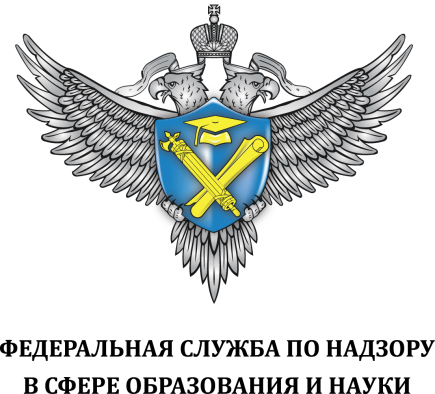 Сведения по показателям аккредитационного мониторингаРуководитель 							образовательной организации ___________________		Подпись_____________Наименование образовательной организацииМУНИЦИПАЛЬНОЕ ОБЩЕОБРАЗОВАТЕЛЬНОЕ УЧРЕЖДЕНИЕ «ОСНОВНАЯ ОБЩЕОБРАЗОВАТЕЛЬНАЯ ШКОЛА № 26»ОГРН образовательной организации1026402489300Уровень образованияНачальное  общее образование Показатель1.  Наличие электронной информационно-образовательной средыПоказатель1.  Наличие электронной информационно-образовательной средыПоказатель1.  Наличие электронной информационно-образовательной среды1.  Личный кабинет в федеральной государственной информационной системе «Моя школа»https://myschool.edu.ru/profile Имеется Имеется 2.  Локальный нормативный акт об электронной информационно-образовательной средеhttps://shkola26saratov-r64.gosweb.gosuslugi.ru/ofitsialno/dokumenty/dokumenty-all_128.html Имеется Имеется 3.  Наличие доступа к цифровой (электронной) библиотеке и/ или иным электронным образовательным ресурсамhttps://shkola26saratov-r64.gosweb.gosuslugi.ru/pedagogam-i-sotrudnikam/obrazovatelnye-resursy/ Имеется Имеется 4.  Наличие доступа к электронной системе учета обучающихся, учета и хранения их образовательных результатов (электронный журнал, электронный дневник)https://schools.dnevnik.ru/v2/school?school=1000004274341имеетсяимеется5.  Наличие доступа к электронным портфолио обучающихсяСсылка на ресурс, подтверждающий критерий(_______________________________________________________________________)6.  Наличие доступа к учебному плану, рабочим программам учебных предметов, учебных курсов (в том числе внеурочной деятельности), учебных модулей основного общего образованияhttps://shkola26saratov-r64.gosweb.gosuslugi.ru/ofitsialno/obrazovanie-programmy/имеетсяимеется7.  Доступ к информационно-телекоммуникационной сети «Интернет»https://shkola26saratov-r64.gosweb.gosuslugi.ru/roditelyam-i-uchenikam/poleznaya-informatsiya/dostupnaya-sreda/ имеетсяимеетсяПоказатель2.  Участие обучающихся в оценочных мероприятиях, проведенных в рамках мониторинга системы образованияПоказатель2.  Участие обучающихся в оценочных мероприятиях, проведенных в рамках мониторинга системы образованияПоказатель2.  Участие обучающихся в оценочных мероприятиях, проведенных в рамках мониторинга системы образования1.  Участие обучающихся в оценочных мероприятияхhttps://shkola26saratov-r64.gosweb.gosuslugi.ru/ofitsialno/dokumenty/dokumenty-all_63.html Принимали участиеПринимали участиеПоказатель3.  Доля педагогических работников, имеющих первую или высшую квалификационные категории, ученое звание и (или) ученую степень и (или) лиц, приравненных к ним, в общей численности педагогических работников, участвующих в реализации основной образовательной программы начального общего образованияПоказатель3.  Доля педагогических работников, имеющих первую или высшую квалификационные категории, ученое звание и (или) ученую степень и (или) лиц, приравненных к ним, в общей численности педагогических работников, участвующих в реализации основной образовательной программы начального общего образованияПоказатель3.  Доля педагогических работников, имеющих первую или высшую квалификационные категории, ученое звание и (или) ученую степень и (или) лиц, приравненных к ним, в общей численности педагогических работников, участвующих в реализации основной образовательной программы начального общего образования1.  Количество педагогических работников, имеющих первую или высшую квалификационные категории по должности «Учитель» и (или) «Преподаватель», ученое звание и (или) ученую степень (в том числе богословские степени и звания) и лиц, приравненных к ним, участвующих в реализации учебного плана основной образовательной программы основного общего образования1.  Количество педагогических работников, имеющих первую или высшую квалификационные категории по должности «Учитель» и (или) «Преподаватель», ученое звание и (или) ученую степень (в том числе богословские степени и звания) и лиц, приравненных к ним, участвующих в реализации учебного плана основной образовательной программы основного общего образования2.  Общее количество педагогических работников, участвующих в реализации основной образовательной программы начального общего образования2.  Общее количество педагогических работников, участвующих в реализации основной образовательной программы начального общего образования7Показатель4.  Доля педагогических работников, прошедших повышение квалификации по профилю педагогической деятельности за последние 3 года, в общем числе педагогических работников, участвующих в реализации основной образовательной программы начального общего образованияПоказатель4.  Доля педагогических работников, прошедших повышение квалификации по профилю педагогической деятельности за последние 3 года, в общем числе педагогических работников, участвующих в реализации основной образовательной программы начального общего образованияПоказатель4.  Доля педагогических работников, прошедших повышение квалификации по профилю педагогической деятельности за последние 3 года, в общем числе педагогических работников, участвующих в реализации основной образовательной программы начального общего образования1.  Количество педагогических работников, прошедших повышение квалификации по профилю педагогической деятельности за последние 3 года, участвующих в реализации учебного плана основной образовательной программы основного общего образования https://docs.yandex.ru/docs/view?url=ya-browser%3A%2F%2F4DT1uXEPRrJRXlUFoewruBoqBsIroo7BcX4pqoQhNqPdYqXrXk7H_p3sM1ccNj3W43V6DOzUFlGJG4kJIN-iZOpVTgO8iV1ICB8vXmLb3-1xqPDtgqP5-T3_6MBwCWmkiqca1u5R540kzK0KNL3CvQ%3D%3D%3Fsign%3DDwDF8NAr6eXPXN56qK-WNr86g-MxOxSSZ7-p4J2wjkY%3D&name=kursy_NO.docx&nosw=1 2.  Общее количество педагогических работников, участвующих в реализации учебного плана основной образовательной программы начального общего образования77